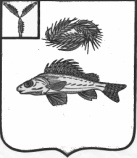   АДМИНИСТРАЦИЯМАРЬЕВСКОГО МУНИЦИПАЛЬНОГО ОБРАЗОВАНИЯЕРШОВСКОГО РАЙОНА САРАТОВСКОЙ ОБЛАСТИПОСТАНОВЛЕНИЕот 19.09.2022 года			          № 41В соответствии с Федеральным законом от 27.07.2010 №210-ФЗ «Об организации предоставления государственных и муниципальных услуг», руководствуясь Уставом Марьевского муниципального образования Ершовского района, администрация Марьевского муниципального образования Ершовского района ПОСТАНОВЛЯЕТ:Внести в Административный регламент «Установление сервитута в отношении земельных участков, находящихся в муниципальной собственности», утвержденный постановлением администрации Марьевского муниципального образования от 02.12.2015 года № 39 следующие изменения:Дополнить Приложение к постановлению пунктом 2.14. следующего содержания:«2.14.  При предоставлении муниципальной услуги в электронной форме идентификация и аутентификация могут осуществляться посредством единой системы идентификации и аутентификации и единой информационной системы персональных данных, обеспечивающей обработку, включая сбор и хранение, биометрических персональных данных, их проверку и передачу информации о степени их соответствия предоставленным биометрическим персональным данным физического лица»                    2. Постановление вступает в силу с 01.03.2023 г.3. Обнародовать настоящее постановление и разместить на официальном сайте администрации  в сети ИнтернетГлава Марьевскогомуниципального образования                                                С.И. ЯковлевО внесении изменений в постановление администрации Марьевского муниципального образования от 02.12.2015 №39